          Data & Grants Workgroup – Meeting Agenda 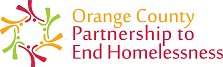 Monday, May 1, 2023, 2-3:30 pm Via Zoom Attending – Stephani K, Kat W, Dashia S, Tiffany H, Jessica A, Rachel W, Libbie HPurposeData & Grants Workgroup members review and promote excellent data quality for all projects serving people who are homeless in Orange County, work on annual CoC application, shape and implement data elements of coordinated entry process with HMIS, provide ongoing input to Project Review Committee who have developed standards for homeless program performance, and monitoring program performance improvement.2:00 - 2:15 Updates                                                                  Agency updates IFC – CWC has ended; Coordination meeting was REALLY helpful: HS is full and two more rooms back on line, some space in Community House; 	Getting ready for “Shelter Summer” – people like to hang out outdoors, need water; 	IFC Commons – Showers Monday, Wednesday, Friday 11:30am – 1pm (sign up same day 	before 11:30am)OCPEH updates – HUD reports submitted; Data Review event – maybe late June		Ramping up SOAR, SOAR workgroup is re-convening		Homelessness Prevention has ended 		Interviews completed from SOHRAD last week, OC Housing Department - Busting the EHA application backlog, anticipating some changes re: EHA around July 1, Accepting invites for Community Resource fair / visibility planNCCEH Data Center Staff Update – new ZENguides coming out, training site flash beginning June 1st so new users will have to submit test clients by May 19th, DQ plan coming up2:15 - 2:35 HUD Homeless funds updates and FY22 review		Recent CoC and ESG webinar have shared that the FY23 funding competitions will occur earlier 	than FY22 (likely in May/June through August). Committee members will review scorecard 	provided by HUD for Collaborative Applicant. Staff has requested a local debriefing and will 	notify this Committee when updates are available. 2:35 – 3:15 Project Performance review 		HUD funded programs have been asked to populate the Project Performance Matrix with 	program data for April 2022 through March 2023. The Committee will review the data and have 	an opportunity to make corrections and provide context prior to review by the Project Review 	Committee.	Questions for NCCEH review:Exits to halfway house / noted as exited to program – does that count as exit to PH?Exit destinations – What doesn’t show up as an error? There may be changes to Data Standards previewed in fall 2023 to account for exits to unknown destination and no exit interview completed.Does APR 22b include all clients OR just those with project start dates?Parking LotOther staffing models outside from HOME committee (e.g. SOHRAD – Crisis Unit; Friendly Faces Collaborative)3:15 – 3:25	Other funding opportunities discussion3:25 – 3:30 Wrap Up Meeting schedule check-in – June 5th, 2-3:30pm 